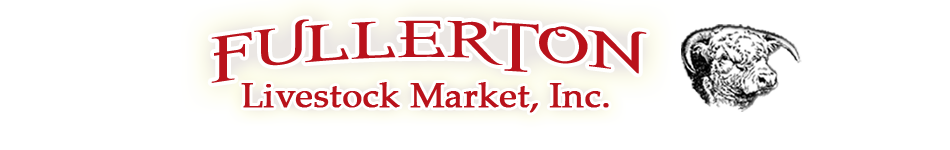 719 N Broadway St. Fullerton, NE 68638   Kens cell phone: 308-550-0214Market Report from June 26, 2020Steers 				Price300-399#			$71.00-60.00400-499#		      	         $167.50600-699#		                        $137.50 700-799#		                        $122.00800-899#			          $119.00Heifers		  Price300-399#				$82.00400-499#		                        $162.00600-699#		                         $105.00Calves per HD		PriceHeifers:200-299#			$600.00300-399#			$635.00Steers:200-299#			$670.00300-399#			$750.00-710.00Weigh cows		Price1000-1099#			$65.50-55.001100-1199#			$71.50-54.501200+# 			$64.00-61.00Bulls		Price1100-1199#			$80.00—80.001200-1999#		               $90.50-79.002000#			 $90.00-90.00